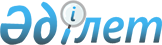 О внесении дополнения и изменения в постановление Правительства Республики Казахстан от 31 марта 2001 года № 424
					
			Утративший силу
			
			
		
					Постановление Правительства Республики Казахстан от 26 декабря 2001 года № 1703. Утратило силу постановлением Правительства Республики Казахстан от 13 марта 2009 года № 301       Сноска. Утратило силу постановлением Правительства РК от 13.03.2009 № 301.       Правительство Республики Казахстан постановляет: 

      1. Внести в постановление Правительства Республики Казахстан от 31 марта 2001 года № 424 P010424_ "Об утверждении перечня водохозяйственных объектов, подлежащих финансированию из республиканского бюджета в 2001 году" следующие дополнение и изменение: 

      в перечне водохозяйственных объектов, подлежащих финансированию из республиканского бюджета в 2001 году по подпрограмме 31 "Строительство и реконструкция водоводов" программы 59 "Эксплуатация водохозяйственных объектов республиканского значения, строительство и реконструкция водоводов" Министерства природных ресурсов и охраны окружающей среды Республики Казахстан, утвержденном указанным постановлением: 

      дополнить строкой, порядковый номер 18, следующего содержания: 

      "18. Реконструкция объектов водоснабжения, 

           г.Эмба, Актюбинская область 18,5"; 

      в строке "Итого" в графе "План" цифру "421,0" заменить цифрой "439,5". 

      2. Настоящее постановление вступает в силу со дня подписания. 



Премьер-Министр Республики Казахстан 



(Специалисты: Склярова И.В., Мартина Н.А.) 

  
					© 2012. РГП на ПХВ «Институт законодательства и правовой информации Республики Казахстан» Министерства юстиции Республики Казахстан
				